       	На основании ст.9 Бюджетного Кодекса Российской Федерации, в соответствии с приказом Минфина от 21.12.2011г № 180н «Об утверждении Указаний о порядке применения бюджетной классификации Российской  Федерации» внести  в решение  Совета депутатов МО Кубанский сельсовет Переволоцкого района от 29.12.2015 г № 18  « О бюджете МО Кубанский сельсовет на  2016 год » изменения и дополнения:     1. Статью 1 изложить в следующей редакции: Утвердить бюджет МО Кубанский сельсовет  по расходам на 2016г – 10 093032,95рублей     2. Статью 10 изложить в следующей редакции: Установить, что бюджетные ассигнования дорожного фонда в сумме 4924432,95 рублей направляются на мероприятия в соответствии с Положением «О муниципальном дорожном фонде МО Кубанский сельсовет Переволоцкого района Оренбургской области»     4. Установить размер дефицита местного бюджета на 2016г- 1362382,95 рубля     2. Приложения  2,3,4,5,6 изложить в новой редакции.     3. Контроль за исполнением  настоящего решения оставляю за собой.     4. Настоящее решение вступает в силу со дня обнародования.Глава муниципального образования                                          А.В.Шопин                                                 Разослано: прокурору, РАЙФО                                                                                                                                                                                                                    Приложение 2    к Решению Совета депутатов муниципального образования Кубанский сельсовет«О внесении изменений в решение Совета депутатов от 29.12.2015 г. №18 «О бюджете МО Кубанский сельсовет на 2016 год» от 11.02.2016г. №24 РАСПРЕДЕЛЕНИЕ БЮДЖЕТНЫХ АССИГНОВАНИЙ БЮДЖЕТА АДМИНИСТРАЦИИ КУБАНСКОГО СЕЛЬСОВЕТА ПО РАЗДЕЛАМ И ПОДРАЗДЕЛАМ КЛАССИФИИКАЦИИ РАСХОДОВ БЮДЖЕТА ПОСЕЛЕНИЯ НА 2016 ГОД                                                                                                                                                                                             (руб.)Приложение 3к Решению Совета депутатов муниципального образования Кубанский сельсовет«О внесении изменений в решение Совета депутатов от 29.12.2015 г. №18 «О бюджете МО Кубанский сельсовет на 2016 год» от 11.02.2016г. №24ВЕДОМСТВЕННАЯ СТРУКТУРА РАСХОДОВ БЮДЖЕТААДМИНИСТРАЦИИ КУБАНСКОГО СЕЛЬСОВЕТА                                                                                                      НА 2016 ГОД											                                                                                                                                                                                                                         (руб.)                                                                                                                                                                                                           Приложение 4к Решению Совета депутатов муниципального образования Кубанский сельсовет«О внесении изменений в решение Совета депутатов от 29.12.2015 г. №18 «О бюджете МО Кубанский сельсовет на 2016 год» от 11.02.2016г. №24РАСПРЕДЕЛЕНИЕ АССИГНОВАНИЙ БЮДЖЕТА АДМИНИСТРАЦИИ КУБАНСКОГО СЕЛЬСОВЕТАПО РАЗДЕЛАМ И ПОДРАЗДЕЛАМ, ЦЕЛЕВЫМ СТАТЬЯМ (МУНИЦИПАЛЬНЫМ ПРОГРАММАМ КУБАНСКОГО СЕЛЬСОВЕТА И НЕПРОГРАММНЫМ НАПРАВЛЕНИЯМ ДЕЯТЕЛЬНОСТИ), ГРУППАМ И ПОДГРУППАМ ВИДОВ РАСХОДОВ КЛАССИФИКАЦИИ РАСХОДОВ НА 2016  ГОД											                                                                                      (руб.)                                                                                                                                                                                                    Приложение 5к Решению Совета депутатов муниципального образования Кубанский сельсовет«О внесении изменений в решение Совета депутатов от 29.12.2015 г. №18 «О бюджете МО Кубанский сельсовет на 2016 год» от 11.02.2016г. №24РАСПРЕДЕЛЕНИЕ БЮДЖЕТНЫХ АССИГНОВАНИЙ БЮДЖЕТА КУБАНСКОГО СЕЛЬСОВЕТА ПО ЦЕЛЕВЫМ СТАТЬЯМ (МУНИЦИПАЛЬНЫМ ПРОГРАММАМ КУБАНСКОГО СЕЛЬСОВЕТА И НЕПРОГРАММНЫМ НАПРАВЛЕНИЯМ ДЕЯТЕЛЬНОСТИ), РАЗДЕЛАМ, ПОДРАЗДЕЛАМ, ГРУППАМ И ПОДГРУППАМ ВИДОВ РАСХОДОВ КЛАССИФИКАЦИИ РАСХОДОВ НА 2016 ГОД                                                                                                                                                                                                 (руб.)                                                                                                                                                                                             Приложение 6 к Решению Совета депутатов муниципального образования Кубанский сельсовет«О внесении изменений в решение Совета депутатов от 29.12.2015 г. №18 «О бюджете МО Кубанский сельсовет на 2016 год» от 11.02.2016г. №24                                ИСТОЧНИКИ ВНУТРЕННЕГО  ФИНАНСИРОВАНИЯ ДЕФИЦИТА  БЮДЖЕТА ПОСЕЛЕНИЯ                                  на 2016 год                                                                       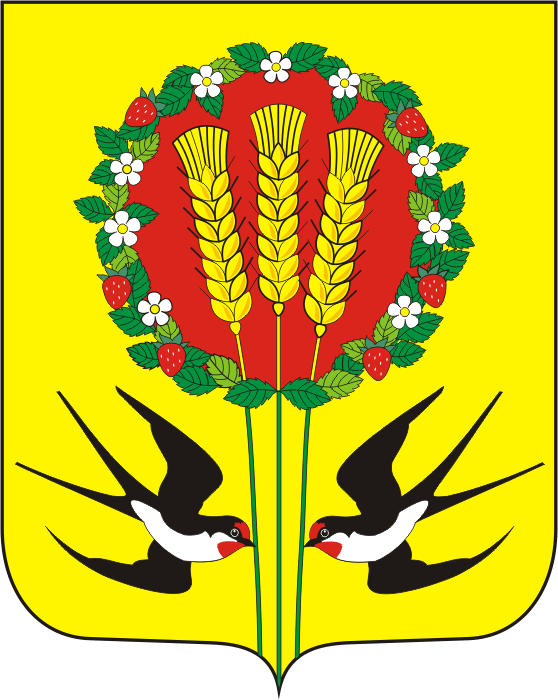        СОВЕТ ДЕПУТАТОВ      МУНИЦИПАЛЬНОГО           ОБРАЗОВАНИЯКУБАНСКОГО СЕЛЬСОВЕТАПЕРЕВОЛОЦКОГО РАЙОНАОРЕНБУРГСКОЙ ОБЛАСТИ             второй созыв                РЕШЕНИЕ        От 11.02.2016г  № 24«О внесении изменений в решение Совета депутатов от 29.12.2015г № 18 « О бюджете МО Кубанский сельсовет на 2016 год»Наименование разделов и подразделовРЗПР2016 годОбщегосударственные вопросы011 967200Функционирование высшего должностного лица субъекта Российской Федерации и муниципального образования0102441900Функционирование Правительства Российской Федерации, высших исполнительных органов государственной власти субъектов Российской Федерации, местных администраций01041 500400Другие общегосударственные вопросы011324900Национальная оборона020076200Мобилизационная и вневойсковая подготовка020376200Национальная безопасность и правоохранительная деятельность038400Органы юстиции03048400Национальная экономика043 788050Дорожное хозяйство (дорожные фонды)04093 562050Другие вопросы в области национальной экономики0412231000Жилищно-коммунальное хозяйство05330000Коммунальное хозяйство050220000Благоустройство0503216200Культура и кинематография 082 629600Культура08012 018600Другие вопросы в области культуры, кинематографии0804611000Социальная политика102000Социальное обеспечение населения10032000Физическая  культура и спорт 11Массовый спорт110218000ИТОГО  РАСХОДОВ8730650НаименованиеВЕДРЗПРЦСРВР2016 годАдминистрация608Общегосударственные вопросы60801001 967200Функционирование высшего должностного лица субъекта Российской Федерации и муниципального образования6080102441900Муниципальная программа «Устойчивое развитие территории муниципального образования Кубанский сельсовет Переволоцкого района Оренбургской области на 2016-2021 годы»608010231 0 00 00000441900Основное мероприятие «Глава муниципального образования»608010231 0 19 00000441900Глава муниципального образования608010231 0 19 10010441900Расходы на выплаты персоналу государственных (муниципальных)  органов608010231 0 19 10010120441900Функционирование правительства РФ, высших  исполнительных    органов государственной власти субъектов РФ, местных администраций60801041 500400Муниципальная программа «Устойчивое развитие территории муниципального образования Кубанский сельсовет Переволоцкого района Оренбургской области на 2016-2021 годы»608010431 0 00 00001 500400Основное мероприятие «Центральный аппарат»608010431 0 20 000001 500400Расходы на выплаты персоналу государственных (муниципальных)  органов608010431 0 20 1002012065900Иные закупки товаров, работ, услуг для обеспечения государственных (муниципальных) нужд608010431 0 20 10020240839400Уплата прочих налогов, сборов и иных платежей608010431 0 20 100208502000Другие общегосударственные вопросы608011324900Непрограммные мероприятия608011377 0 00 0000024900Финансовое обеспечение предоставления муниципальных услуг и работ в сфере хозяйственного обслуживания органов местного самоуправления608011377 0 00 7003024900Иные межбюджетные трансферты608011377 0 00 7003054024900Национальная оборона6080276200Мобилизационная и вневойсковая подготовка608020376200Непрограммные мероприятия608020377 0 00 0000076200Осуществление первичного воинского учета на территориях, где отсутствуют военные комиссариаты 608020377 0 00 5118076200Иные закупки товаров, работ и услуг для обеспечения государственных (муниципальных) нужд 608020377 0 00 5118024076200Национальная безопасность и правоохранительная деятельность608038400Органы юстиции60803048400Непрограммные мероприятия608030477 0 00 000008400Государственная регистрация актов гражданского состояния6080304  77 0 00 593008400Иные закупки товаров, работ и услуг для обеспечения государственных (муниципальных) нужд 608030477 0 00 700302408400Национальная экономика608045155 432,95Дорожное хозяйство (дорожные фонды)60804094924432,95Муниципальная программа «Устойчивое развитие территории муниципального образования Кубанский сельсовет Переволоцкого района Оренбургской области на 2016-2021 годы»608040931 0 00 000003 562050 Основное мероприятие «Содержание и ремонт,  капитальный ремонт автомобильных дорог общего пользования местного значения, уличное освещение»608040931 0 04 000002064882,95 Содержание и ремонт,  капитальный ремонт автомобильных дорог общего пользования местного значения, уличное освещение608040931 0 04 90770 2064882,95Иные закупки товаров, работ, услуг для обеспечения государственных (муниципальных) нужд608040931 0 04 907702402064882,95 Основное мероприятие «Уличное освещение»608040931 0 08 00000593500Уличное освещение608040931 0 08 92010593500Иные закупки товаров, работ, услуг для обеспечения государственных (муниципальных) нужд608040931 0 08 92010240593500Основное мероприятие «Капитальный ремонт и ремонт автомобильных дорог общего пользования населенных пунктов»608040931 0 05 000002 266050Софинансирование расходов по капитальному ремонту и ремонту автомобильных дорог общего пользования населенных пунктов608040931 0 05 S0410107000Иные закупки товаров, работ, услуг для обеспечения государственных (муниципальных) нужд608040931 0 05 S0410240107000Капитальный ремонт и ремонт автомобильных дорог общего пользования населенных пунктов608040931 0 05 804102159050Иные закупки товаров, работ, услуг для обеспечения государственных (муниципальных) нужд608040931 0 05 804102402159050Другие вопросы в области национальной экономики6080412231000Муниципальная программа «Устойчивое развитие территории муниципального образования Кубанский сельсовет Переволоцкого района Оренбургской области на 2016-2021 годы»608041231 0 00 00000231000Основное мероприятие «Софинансирование капитальных вложений в объекты муниципальной собственности»608041231 0 21 00000119000Софинансирование капитальных вложений в объекты муниципальной собственности608041231 0 21 80010112000Бюджетные инвестиции608041231 0 21 80010410112000Капитальные вложения в объекты муниципальной собственности»608041231 0 21S00107000Бюджетные инвестиции608041231 0 21S00104107000Основное мероприятие «Софинансирование расходов по подготовке документов для внесения в государственный кадастр недвижимости сведений о границах муниципальных образований, границах населенных пунктов, территориальных зонах, зонах с особыми условиями использования территорий»608041231 0 22 00000112000Софинансирование расходов по подготовке документов для внесения в государственный кадастр недвижимости сведений о границах муниципальных образований, границах населенных пунктов, территориальных зонах, зонах с особыми условиями использования территорий608041231 0 22 8082072000Иные закупки товаров, работ и услуг для государственных (муниципальных) нужд608041231 0 22 8082024072000Расходы по подготовке документов для внесения в государственный кадастр недвижимости сведений о границах муниципальных образований, границах населенных пунктов, территориальных зонах, зонах с особыми условиями использования территорий608041231022S082040000Иные закупки товаров, работ и услуг для государственных (муниципальных) нужд608041231022S082024040000Жилищно-коммунальное хозяйство60805236200 Коммунальное хозяйство608050220000 Муниципальная программа «Устойчивое развитие территории муниципального образования Кубанский сельсовет Переволоцкого района Оренбургской области на 2016-2021 годы»608050231 0 00 0000020000 Основное мероприятие «Мероприятия в области коммунального хозяйства»608050231 0 07 0000020000 Мероприятия в области коммунального хозяйства608050231 0 07 9082020000Иные закупки товаров, работ, услуг для обеспечения государственных (муниципальных) нужд608050231 0 07 9082024020000Благоустройство6080503216200 Муниципальная программа «Устойчивое развитие территории муниципального образования Кубанский сельсовет Переволоцкого района Оренбургской области на 2016-2021 годы»608050331 0 00 00000219900Основное мероприятие «Озеленение»608050331 0 09 000005000 Озеленение608050331 0 09 920305000Иные закупки товаров, работ, услуг для обеспечения государственных (муниципальных) нужд608050331 0 09 920302405000 Основное мероприятие «Прочие мероприятия по благоустройству поселений»608050331 0 11 00000211200 Прочие мероприятия по благоустройству поселений608050331 0 11 92050211200Иные закупки товаров, работ, услуг для обеспечения государственных (муниципальных) нужд608050331 0 11 92050240211200 Культура, кинематография608082 629600Культура60808012 018600Муниципальная программа «Устойчивое развитие территории муниципального образования Кубанский сельсовет Переволоцкого района Оренбургской области на 2016-2021 годы»608080131 0 00 0000050000Основное мероприятие «Мероприятия в сфере культуры и кинематографии»608080131 0 13 0000050 000 Мероприятия в сфере культуры и кинематографии608080131 0 13 9024050 000Иные закупки товаров, работ, услуг для обеспечения государственных (муниципальных) нужд608080131 0 13 9024024050 000 Муниципальная программа «Устойчивое развитие территории муниципального образования Кубанский сельсовет Переволоцкого района Оренбургской области на 2016-2021 годы»608080131 0 00 000001 698 600 Основное мероприятие «Финансовое обеспечение деятельности Домов культуры и других учреждений культуры (за исключением библиотек, музеев, театров, концертных и других организаций исполнительских искусств)»608080131 0 14 000001 698 600Финансовое обеспечение деятельности Домов культуры и других учреждений культуры (за исключением библиотек, музеев, театров, концертных и других организаций исполнительских искусств)608080131 0 14 702401 698 600Иные межбюджетные трансферты608080131 0 14 702405401 698 600Муниципальная программа «Устойчивое развитие территории муниципального образования Кубанский сельсовет Переволоцкого района Оренбургской области на 2016-2021 годы»608080131 0 00 00000270 000 Основное мероприятие «Обеспечение деятельности по библиотечному обслуживанию посетителей библиотек»608080131 0 15 00000270 000Обеспечение деятельности по библиотечному обслуживанию посетителей библиотек	608080131 0 15 70270270 000Иные межбюджетные трансферты608080131 0 15 70270540270 000 Другие вопросы в области культуры, кинематографии6080804611 000 Муниципальная программа «Устойчивое развитие территории муниципального образования Кубанский сельсовет Переволоцкого района Оренбургской области на 2016-2021 годы»608080431 0 00 00000611 000 Основное мероприятие «Финансовое обеспечение деятельности муниципального казенного учреждения, обеспечивающего предоставление услуг в сфере культуры (клубы)»608080431 0 16 70000611 000 Финансовое обеспечение деятельности муниципального казенного учреждения, обеспечивающего предоставление услуг в сфере культуры (клубы)608080431 0 16 71750611 000Иные межбюджетные трансферты608080431 0 16 71750540611 000 Социальная политика608102 000Социальное обеспечение населения60810032 000Не программные мероприятия608100377 0 00 000002 000Социальные выплаты молодым семьям Переволоцкого района на приобретение (строительство) жилья608100377 0 00 L02002 000Иные межбюджетные трансферты608100377 0 00 L0200540Физическая  культура и спорт 6081118 000Массовый спорт608110218 000Муниципальная программа «Устойчивое развитие территории муниципального образования Кубанский сельсовет  Переволоцкого района Оренбургской области на 2016 - 2021 годы»608110231 0 00 0000018 000Основное мероприятие «Физкультурно- оздоровительная работа и спортивные мероприятия»608110231 0 18 0000018 000Физкультурно-оздоровительная работа и спортивные мероприятия608110231 0 18 9206018 000Иные закупки товаров, работ и услуг для государственных (муниципальных)нужд608110231 0 18 9206024018 000ИТОГО  РАСХОДОВ10093032,95НаименованиеРЗПРЦСРВР2016 год Общегосударственные вопросыФункционирование высшего должностного лица субъекта Российской Федерации и муниципального образования01001 963 500Муниципальная программа «Устойчивое развитие территории муниципального образования Кубанский сельсовет Переволоцкого района Оренбургской области на 2016-2021 годы»010231 0 00 00000441900Основное мероприятие «Глава муниципального образования»010231 0 19 00000441900Глава муниципального образования010231 0 19 10010441900Расходы на выплаты персоналу государственных (муниципальных)  органов010231 0 19 10010120441900Функционирование правительства РФ, высших  исполнительных    органов государственной власти субъектов РФ, местных администраций0104     1 496700Муниципальная программа «Устойчивое развитие территории муниципального образования Кубанский сельсовет Переволоцкого района Оренбургской области на 2016-2021 годы»010431 0 00 000001 4967000Основное мероприятие «Центральный аппарат»010431 0 20 00000      1 496700Расходы на выплаты персоналу государственных (муниципальных)  органов010431 0 20 10020120665300Иные закупки товаров, работ, услуг для обеспечения государственных (муниципальных) нужд010431 0 20 10020240829400Уплата прочих налогов, сборов и иных платежей010431 0 20 100208502000Другие общегосударственные вопросы011324900Непрограммные мероприятия011377 0 00 7000024900Финансовое обеспечение предоставления муниципальных услуг и работ в сфере хозяйственного обслуживания органов местного самоуправления011377 0 00 7003024900Иные межбюджетные трансферты011377 0 00 7003054024900Национальная оборона0276200Мобилизационная и вневойсковая подготовка020376200Непрограммные мероприятия020377 0 00 0000076200Осуществление первичного воинского учета на территориях, где отсутствуют военные комиссариаты 020377 0 00 5118076200Иные закупки товаров, работ, услуг для обеспечения государственных (муниципальных) нужд020377 0 00 5118024076200Национальная безопасность и правоохранительная деятельность038400Органы юстиции03048400Непрограммные мероприятия030477 0 00 000008400Государственная регистрация актов гражданского состояния030477 0 00 593008400Иные закупки товаров, работ, услуг для обеспечения государственных (муниципальных) нужд0304  77 0 00 593002408400Национальная экономика045155432,95Дорожное хозяйство (дорожные фонды)04094924432,95Муниципальная программа «Устойчивое развитие территории муниципального образования Кубанский сельсовет Переволоцкого района Оренбургской области на 2016-2021 годы»040931 0 00 000004924432,95Основное мероприятие «Содержание и ремонт,  капитальный ремонт автомобильных дорог общего пользования местного значения, уличное освещение»040931 0 04 000002064882,95Содержание и ремонт,  капитальный ремонт автомобильных дорог общего пользования местного значения, уличное освещение040931 0 04 90770 2064882,95Иные закупки товаров, работ, услуг для обеспечения государственных (муниципальных) нужд040931 0 04 907702402064882,95Основное мероприятие «Уличное освещение»040931 0 08 00000593500Уличное освещение040931 0 08 92010593500Иные закупки товаров, работ, услуг для обеспечения государственных (муниципальных) нужд040931 0 08 92010240593500Основное мероприятие «Капитальный ремонт и ремонт автомобильных дорог общего пользования населенных пунктов»040931 0 05 000002266050Софинансирование расходов по капитальному ремонту и ремонту автомобильных дорог общего пользования населенных пунктов040931 0 05 S0410107000Иные закупки товаров, работ, услуг для обеспечения государственных (муниципальных) нужд040931 0 05 S0410240107000Капитальный ремонт и ремонт автомобильных дорог общего пользования населенных пунктов040931 0 05 804102159050Иные закупки товаров, работ, услуг для обеспечения государственных (муниципальных) нужд040931 0 05 804102402159050Другие вопросы в области национальной экономики0412231000Муниципальная программа «Устойчивое развитие территории муниципального образования Кубанский сельсовет Переволоцкого района Оренбургской области на 2016-2021 годы»041231 0 00 00000231000Основное мероприятие «Софинансирование капитальных вложений в объекты муниципальной собственности»041231 0 21 00000119000Софинансирование капитальных вложений в объекты муниципальной собственности041231 0 21 80010112000Бюджетные инвестиции041231 0 21 80010410112000Капитальные вложения в объекты муниципальной собственности»041231 0 21 S00107000Бюджетные инвестиции041231 0 21 S00104107000Основное мероприятие «Софинансирование расходов по подготовке документов для внесения в государственный кадастр недвижимости сведений о границах муниципальных образований, границах населенных пунктов, территориальных зонах, зонах с особыми условиями использования территорий»041231 0 22 00000112000Софинансирование расходов по подготовке документов для внесения в государственный кадастр недвижимости сведений о границах муниципальных образований, границах населенных пунктов, территориальных зонах, зонах с особыми условиями использования территорий041231 0 22 8082072000Иные закупки товаров, работ и услуг для государственных (муниципальных) нужд041231 0 22 8082024072000Расходы по подготовке документов для внесения в государственный кадастр недвижимости сведений о границах муниципальных образований, границах населенных пунктов, территориальных зонах, зонах с особыми условиями использования территорий041231 0 22 S082040000Иные закупки товаров, работ и услуг для государственных (муниципальных) нужд041231 0 22 S082024040000Жилищно-коммунальное хозяйство05239900Коммунальное хозяйство050220000Муниципальная программа «Устойчивое развитие территории муниципального образования Кубанский сельсовет Переволоцкого района Оренбургской области на 2016-2021 годы»050231 0 00 0000020000Основное мероприятие «Мероприятия в области коммунального хозяйства»050231 0 07 0000020000Мероприятия в области коммунального хозяйства050231 0 07 9082020000Иные закупки товаров, работ, услуг для обеспечения государственных (муниципальных) нужд050231 0 07 9000024020000Благоустройство0503219900Муниципальная программа «Устойчивое развитие территории муниципального образования Кубанский сельсовет Переволоцкого района Оренбургской области на 2016-2021 годы»050331 0 00 00000219900Основное мероприятие «Озеленение»050331 0 09 000005000Озеленение050331 0 09 920305000Иные закупки товаров, работ, услуг для обеспечения государственных (муниципальных) нужд050331 0 09 920302405000Основное мероприятие «Прочие мероприятия по благоустройству поселений»050331 0 11 00000214900Прочие мероприятия по благоустройству поселений050331 0 11 92050214900Иные закупки товаров, работ, услуг для обеспечения государственных (муниципальных) нужд050331 0 11 92050240214900Культура, кинематография082629600Культура08012018600Муниципальная программа «Устойчивое развитие территории муниципального образования Кубанский сельсовет Переволоцкого района Оренбургской области на 2016-2021 годы»080131 0 00 000002018600Основное мероприятие «Мероприятия в сфере культуры и кинематографии»080131 0 13 0000050000Мероприятия в сфере культуры и кинематографии080131 0 13 9024050000Иные закупки товаров, работ, услуг для обеспечения государственных (муниципальных) служб080131 0 13 9024024050000 Основное мероприятие «Финансовое обеспечение деятельности Домов культуры и других учреждений культуры (за исключением библиотек, музеев, театров, концертных и других организаций исполнительских искусств)»080131 0 14 000001 698600Финансовое обеспечение деятельности Домов культуры и других учреждений культуры (за исключением библиотек, музеев, театров, концертных и других организаций исполнительских искусств)080131 0 14 702401 698600Иные межбюджетные трансферты080131 0 14 702405401 698600Основное мероприятие «Обеспечение деятельности по библиотечному обслуживанию посетителей библиотек»080131 0 15 00000270000Обеспечение деятельности по библиотечному обслуживанию посетителей библиотек080131 0 15 70270270000Иные межбюджетные трансферты080131 0 15 70270540270000Другие вопросы в области культуры, кинематографии0804611000Муниципальная программа «Устойчивое развитие территории муниципального образования Кубанский сельсовет Переволоцкого района Оренбургской области на 2016-2021 годы»080431 0 00 00000611000Основное мероприятие «Финансовое обеспечение деятельности муниципального казенного учреждения, обеспечивающего предоставление услуг в сфере культуры (клубы)»080431 0 16 00000611000Финансовое обеспечение деятельности муниципального казенного учреждения, обеспечивающего предоставление услуг в сфере культуры (клубы)080413 0 16 71750611000Иные межбюджетные трансферты080431 0 16 71750540611000Социальная политика102000Социальное обеспечение населения1003    2000Непрограммные мероприятия100377 0 00 000002000Социальные выплаты молодым семьям Переволоцкого района на приобретение (строительство) жилья100377 0 00 L0200   2000Иные межбюджетные трансферты100377 0 00 L02005402000Физическая  культура и спорт 1118000Массовый спорт110218000Муниципальная программа «Устойчивое развитие территории муниципального образования Кичкасский сельсовет  Переволоцкого района Оренбургской области на 2016 - 2021 годы»110231 0 00 0000018000Основное мероприятие «Физкультурно-оздоровительная работа и спортивные мероприятия»110231 0 18 0000018000Физкультурно-оздоровительная работа и спортивные мероприятия110231 0 18 9206018000Иные закупки товаров, работ и услуг для государственных (муниципальных) нужд110231 0 18 9206024018000ИТОГО  РАСХОДОВ10 093 032,95НаименованиеЦСРРЗПРВР2016 годМуниципальная программа «Устойчивое развитие территории муниципального образования Кубанский сельсовет Переволоцкого района Оренбургской области на 2016-2021 годы»31 0 00 000009 981 532,95Основное мероприятие «Содержание и ремонт,  капитальный ремонт автомобильных дорог общего пользования местного значения, уличное освещение»31 0 04 000000409   2 064 882,95Содержание и ремонт,  капитальный ремонт автомобильных дорог общего пользования местного значения, уличное освещение31 0 04 9077004092 064 882,95Иные закупки товаров, работ, услуг для обеспечения государственных (муниципальных) нужд31 0 04 9077004092402 064 882,95Основное мероприятие «Капитальный ремонт и ремонт автомобильных дорог общего пользования населенных пунктов»31 0 05 000002 266 050Софинансирование расходов по капитальному ремонту и ремонту автомобильных дорог общего пользования населенных пунктов31 0 05 S04100409107 000Иные закупки товаров, работ, услуг для обеспечения государственных (муниципальных) нужд31 0 05 S04100409240107 000Капитальный ремонт и ремонт автомобильных дорог общего пользования населенных пунктов31 0 05 8041004092 159 050Иные закупки товаров, работ, услуг для обеспечения государственных (муниципальных) нужд31 0 05 8041004092402 159 050Основное мероприятие «Мероприятия в области коммунального хозяйства»31 0 07 0000020 000Мероприятия в области коммунального хозяйства31 0 07 9082020 000Иные закупки товаров, работ, услуг для обеспечения государственных (муниципальных) служб31 0 07 90820050224020 000Основное мероприятие «Уличное освещение»31 0 08 92010593 500Уличное освещение31 0 08 92010593 500Иные закупки товаров, работ, услуг для обеспечения государственных (муниципальных) служб31 0 08 920100409240593 500Основное мероприятие «Озеленение»31 0 09 000005 000Озеленение31 0 09 920305 000Иные закупки товаров, работ, услуг для обеспечения государственных (муниципальных) нужд31 0 09 9203005032405 000Основное мероприятие «Прочие мероприятия по благоустройству поселений»31 0 11 00000214 900Прочие мероприятия по благоустройству поселений31 0 11 92050214 900Иные закупки товаров, работ, услуг для обеспечения государственных (муниципальных) нужд31 0 11 920500503240214 900Основное мероприятие «Мероприятия в сфере культуры и кинематографии»31 0 13 0000050 000Мероприятия в сфере культуры и кинематографии31 0 13 9024050 000Иные закупки товаров, работ, услуг для обеспечения государственных (муниципальных) нужд31 0 13 90240080124050 000Основное мероприятие «Финансовое обеспечение деятельности Домов культуры и других учреждений культуры (за исключением библиотек, музеев, театров, концертных и других организаций исполнительских искусств)»31 0 14 000001 698 600Финансовое обеспечение деятельности Домов культуры и других учреждений культуры (за исключением библиотек, музеев, театров, концертных и других организаций исполнительских искусств)31 0 14 702401 698 600Иные межбюджетные трансферты31 0 14 7024008015401 698 600Основное мероприятие «Обеспечение деятельности по библиотечному обслуживанию посетителей библиотек»31 0 15 00000270 000Обеспечение деятельности по библиотечному обслуживанию посетителей библиотек31 0 15 70270270 000Иные межбюджетные трансферты31 0 15 702700801540270 000Основное мероприятие «Финансовое обеспечение деятельности муниципального казенного учреждения, обеспечивающего предоставление услуг в сфере культуры (клубы)»31 0 16 00000611 000Финансовое обеспечение деятельности муниципального казенного учреждения, обеспечивающего предоставление услуг в сфере культуры (клубы)31 0 16 71750611 000Иные межбюджетные трансферты31 0 16 717500804540611 000Основное мероприятие «Физкультурно-оздоровительная работа и спортивные мероприятия»31 0 18 00000110218 000Физкультурно-оздоровительная работа и спортивные мероприятия31 0 18 9206018 000Иные закупки товаров, работ и услуг для государственных (муниципальных) нужд31 0 18 92060110224018 000Основное мероприятие «Глава муниципального образования»31 0 19 00000441 900Глава муниципального образования31 0 19 10010441 900Расходы на выплаты персоналу государственных (муниципальных)  органов31 0 19 100100102120441 900Основное мероприятие «Центральный аппарат»31 0 20 000001 496 700Центральный аппарат31 0 20 100201 496 700Расходы на выплаты персоналу государственных (муниципальных)  органов31 0 20 100200102120665 300Иные закупки товаров, работ, услуг для обеспечения государственных (муниципальных) нужд31 0 20 100200102240829 400Уплата прочих налогов, сборов и иных платежей31 0 20 1002001028502 000Основное мероприятие «Софинансирование капитальных вложений в объекты муниципальной собственности»31 0 21 00000119 000Софинансирование капитальных вложений в объекты муниципальной собственности31 0 21 80010112 000Бюджетные инвестиции31 0 21 800100412410112 000Капитальны вложения в объекты муниципальной собственности31 0 21 S001004127 000Бюджетные инвестиции31 0 21 S001004124107 000Основное мероприятие «Софинансирование расходов по подготовке документов для внесения в государственный кадастр недвижимости сведений о границах муниципальных образований, границах населенных пунктов, территориальных зонах, зонах с особыми условиями использования территорий»31 0 22 00000112 000Софинансирование расходов по подготовке документов для внесения в государственный кадастр недвижимости сведений о границах муниципальных образований, границах населенных пунктов, территориальных зонах, зонах с особыми условиями использования территорий31 0 22 8082072 000Иные закупки товаров, работ и услуг для обеспечения государственных (муниципальных) нужд31 0 22 80820041224072 000расходов по подготовке документов для внесения в государственный кадастр недвижимости сведений о границах муниципальных образований, границах населенных пунктов, территориальных зонах, зонах с особыми условиями использования территорий31 0 22 S082040 000Иные закупки товаров, работ и услуг для обеспечения государственных (муниципальных) нужд31 0 22 S0820041224040 000Непрограммные мероприятия77 0 00 00000111 500Осуществление первичного воинского учета на территориях, где отсутствуют военные комиссариаты 77 0 00 5118076 200Иные закупки товаров, работ и услуг для обеспечения государственных (муниципальных) нужд77 0 00 51180020324076 200Государственная регистрация актов гражданского состояния77 0 00 59300           8 400Иные закупки товаров, работ и услуг для обеспечения государственных (муниципальных) нужд77 0 00 593000304240            8 400Финансовое обеспечение предоставления муниципальных услуг и работ в сфере хозяйственного обслуживания органов местного самоуправления77 0 00 7003024 900Иные межбюджетные трансферты77 0 00 70030011354024 900Социальные выплаты молодым семьям Переволоцкого района на приобретение (строительство) жилья77 0 00 L02002 000Иные межбюджетные трансферты77 0 00 L020010035402 000ИТОГО РАСХОДОВ10 093 032,95Наименование кода группы, подгруппы, статьи, вида источника финансирования дефицитов бюджетов ,кода классификации операций сектора государственного управления, относящихся к источникам финансирования дефицитов бюджетов Российской  Федерации2016 год608 01 00 00 00 00 0000  000Источники внутреннего финансирования дефицитов бюджетов1362382,95608 01 05 00 00 00 0000 000Изменение остатков средств на счетах по учету средств бюджета1362382,95608 01 05 00 00 00 0000 500Увеличение остатков средств бюджета8730650608 01 05 02 00 00 0000 500 Увеличение  прочих остатков средств бюджетов8730650608 01 05 02 01 00 0000 510Увеличение  прочих  денежных средств бюджетов8730650608 01 05 02 01 10 0000 510 Увеличение  прочих остатков средств бюджетов поселений8730650608 01 05 00 00 00 0000 600Уменьшение остатков средств бюджетов10 093 032,95608 01 05 02 01 00 0000 600Уменьшение  прочих остатков  средств  бюджетов 10 093 032,95608 01 05 02 01 00 0000 610Уменьшение прочих остатков денежных средств бюджетов 10 093 032,95608 01 05 02 01 10 0000 610Уменьшение прочих остатков денежных средств бюджетов поселений10 093 032,95Всего источников финансирования дефицитов1362382,95